ПАСПОРТ ИННОВАЦИОННОГО ПРОЕКТА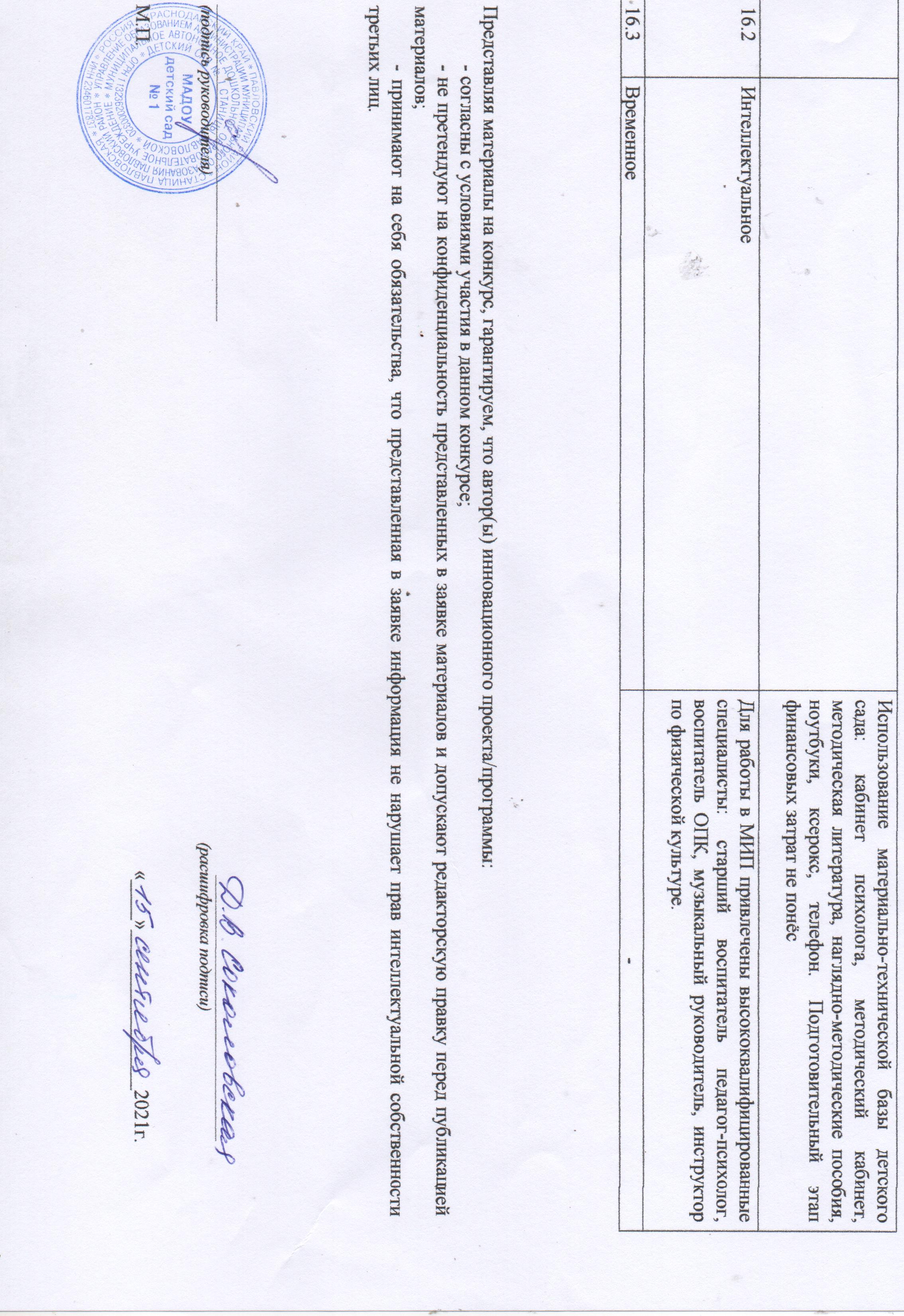 1Наименование инновационного проекта/программы «Этнокультурный компонент в деятельности дошкольной образовательной организации как способ формирования патриотических и социально-нравственных качеств личности дошкольника»2Авторы представляемого опытаСоколовская Дина Валентиновна, заведующий МАДОУ детский сад № 1
Коровяк Ирина Александровна, воспитатель ОПК МАДОУ
детский сад №13Научный руководитель (если есть). Научная степень, звание-4Цели внедрения инновационного проекта/программыСоздание модели по этнокультурному компоненту в деятельности дошкольной образовательной организации как способ формирования патриотических и социально-нравственных качеств личности дошкольника. 5Задачи внедрения инновационного проекта/программы1. Разработать модель по этнокультурному компоненту в деятельности дошкольной образовательной организации как способ формирования патриотических и социально-нравственных качеств личности дошкольника.Повысить качество и результативность образовательного процесса в ДОУ по формирование целостного представления о малой Родине – Кубани, внедряя парциальную программу для детей дошкольного возраста на основе традиций казачества «Юные казачата»3.Создать условия для роста профессионального мастерства педагогического коллектива в вопросах нравственно-патриотического воспитания дошкольников.4. Способствовать формированию патриотических и социально – нравственных качеств посредством создания мини-музея под открытым небом «Казачья хата» с подворьем.5. Расширить спектр возможностей по осуществлению взаимодействия с социумом (родители, школа, библиотека, казачье общество, Свято-Успенский храм) врамках формирования социально – нравственных, патриотических, духовно – нравственных качеств личности дошкольника. 6Основная идея (идеи) предполагаемого инновационного
проекта/программыИдея проекта направлена на внедрение в практику разработанной модели по этнокультурному компоненту в деятельности дошкольной образовательной организации как способ формирования патриотических и социально-нравственных качеств личности дошкольника.7Нормативно-правовое обеспечение инновационногопроекта/программы1. Конвенция о правах ребенка, принята и открыта для подписания, Совета СССР от 13.06. 1990 г № 1559-1; 2. Конституция Российской Федерации; 3. Федеральный закон «Об образовании в Российской Федерации» 29.12.2012г., №273-3. Федеральный закон «Об образовании в Российской Федерации» 29.12.2012г., №273- ФЗ; ратификации и присоединения резолюцией Генеральной Ассамблеи ООН №2 44/25 от 20.11.1989, ратифицирована Постановлением Верховного 4. Федеральный государственный образовательный стандарт дошкольного образования. Приказ Министерства образования и науки РФ от 17.10.2013 года №1155; 5. Национальная доктрина образования в Российской Федерации, утвержденная постановлением Правительства Российской Федерации от 04.10.2000 №751; 6. Национальная образовательная инициатива «Наша новая школа», утвержденная Президентом Российской Федерации от 04.02.2010 №271; 7. План действий по модернизации общего образования на 2011- 2015 гг., утвержденный распоряжением Правительства Российской Федерации от 07.09.2010 №1507-р; 8. Приоритетные направления развития российского образования, одобренные на заседании Правительства Российской Федерации 09.12.2004, протокол №47, раздел I; 9. «Концепции духовно-нравственного развития и воспитания личности гражданина России»; 10. Устав МАДОУ детский сад № 1 ст. Павловской;
11. Локальные акты ДОУ.12. Федеральный закон от 29.12.2012 №273- ФЗ «Об образовании в Российской Федерации»; Федеральные государственные образовательные стандарты.Государственной программы «Патриотическое воспитание граждан Российской Федерации, приказ об утверждении положениях о классах казачьей направленности образовательных организациях Краснодарского края  от 01.09.2019 № 4177/76»; 02.11.2018 Приказ №3908/81 об утверждении Порядка присвоения муниципальным и государственным образовательным организациям Краснодарского края регионального статуса «казачья образовательная организация» дошкольные образовательные организации были включены в перечень организаций, имеющих возможность присвоения данного статуса. Данная программа является вариативной частью основной образовательной программы МАДОУ детского сада №1, ст. Павловской, Краснодарского края и реализуется….Казаки играют уникальную и весьма позитивную роль в возрождении патриотизма в России, считает президент РФ Владимир Путин. Казачество – «это часть нашей культуры, причём не просто часть культуры, а очень яркая часть нашей культуры. Я имею в виду сейчас даже не только песни и танцы казаков, а я имею в виду в том числе и их хорошо известный традиционный патриотизм. И он как раз не носит архаического характера. Патриотизм сегодняшний очень важен для продвижения идей государственности в сознание нашего народа вообще. В этом смысле казаки играют уникальную и весьма позитивную роль», - заявил Владимир Путин в ходе ежегодной пресс-конференции в Центре международной торговли на Красной Пресне в Москве.8Обоснование его/её значимости для развития системы
образования Краснодарского краяОбоснованием проекта является то, что с 2017 по 2019г. детский сад №1 являлся муниципальной инновационной площадкой на тему «Модель взаимодействия участников образовательных отношений и социальных партнёров в условиях реализации ФГОС ДО, обеспечивающая качество духовно-нравственного развития и воспитания детей дошкольного возраста».В январе 2019 года детский сад одним из первых в крае получил региональный Статус «Казачья образовательная организация».Нашему педагогическому коллективу удалось создать модель в условиях целостного взаимодействия педагогов, детей, родителей, социальных институтов ст. Павловской построенную на ценностях традиционной кубанской культуры, ориентированной на формирование представлений детей о традициях и быте казачества, проведен краевой конкурс «Лучший казачий детский сад» призёр III место, от 20.01.2020г.Актуальность данного вопроса определяется двумя факторами:во-первых, она связана с общим интересом современного общества к истокам отечественной культуры, к духовным ценностям нашего прошлого;во-вторых, социокультурными изменениями менталитета россиян, что отразилось в инновационной основе организации деятельности дошкольного учреждения, открыло перспективы для обогащения содержания патриотического воспитания подрастающего поколения на культуре и традициях российского народа, в том числе и казачества.9Новизна (инновационность)Новизна проекта обоснована тем, что: - реализация проекта осуществляется на основе качественно нового представления о роли и значении патриотического воспитания и социализации личности дошкольника с учетом отечественных традиций, национально-региональных особенностей современного опыта;-  содержание раскрывает культурно-познавательные, гуманистические, нравственные, эстетические ценности родного края;- программа «Юные казачата» ориентирована на проникновение в духовные пласты личности ребенка, в его эмоционально-эстетические и социально-нравственные сферы и смыслы;-система подачи программных задач, методов, средств по знакомству детей дошкольного возраста с родным краем, отработана с учетом возрастных особенностей и методических требований в непосредственной образовательной деятельности- комплексный подход: знание  педагогом культуры казачества, правильно подобранный материал (по принципу доступности и понятности), тематическое построение материала, взаимодействие детского сада, семьи, и  первичных организаций Кубанского  войскового казачьего общества, школы, библиотеки, храма.10Практическая значимость           Практическая значимость инновационного проекта заключается:- в создании Модели по этнокультурному компоненту в деятельности дошкольной образовательной организации как способ формирования патриотических и социально-нравственных качеств личности дошкольника.- разработке материалов методического обеспечения образовательного процесса к программена основе традиций казачества «Юные казачата», в оформлении дидактического и демонстрационного материала по темам программы; - организации и обогащения ППРС - создание мини-музея  подоткрытым небом «Казачья хата» с подворьем.11Механизм реализации инновации11.11 этапПодготовительный этап11.1.1Сроки 2019-2020 гг.11.1.2Задачи- изучение состояния готовности педагогов к знакомству детей дошкольного возраста с традициями и бытом кубанского казачества. Анализ состояния образовательного процесса по
нравственно – патриотическому воспитанию, выявление и
формулирование проблем. - Анализ состояния проблемы в теории и практике, изучение методической литературы по проблеме исследованияРазработка нормативно-правовой базы и организация взаимодействия с социумом по теме инновационной работы. - Заключение договоров с библиотекой, школой, Свято-Успенским Храмом, районным казачьим обществом, родители. 11.1.3Полученный результатРазработка модели по этнокультурному компоненту в деятельности дошкольной образовательной организации как способ формирования патриотических и социально-нравственных качеств личности дошкольника. Изучение профессиональных интересов, возможностей и
мотивации участия всех членов педагогического коллектива в инновационной работе. Изучение особенностей готовности ДОУ и педагогического коллектива к реализации инновационной работы1.Разработка и проведение консультаций, семинаров, круглых столов с педагогами ДОУ. 2.Совершенствовать образовательную среду в соответствии с задачами программы Анализ и корректировка состояния материально-технического обеспечения и развивающей предметно-пространственной среды 3.Взаимосвязь с социальными институтами4.Создать инструментарий по оценки качества инновации. 5.Разработка критериев,методик и процедуры контроля результатов программы  ИД-  выявление динамики..Разработка модели по этнокультурному компоненту в деятельности дошкольной образовательной организации как способ формирования патриотических и социально-нравственных качеств личности дошкольника. Изучение профессиональных интересов, возможностей и
мотивации участия всех членов педагогического коллектива в инновационной работе. Изучение особенностей готовности ДОУ и педагогического коллектива к реализации инновационной работы1.Разработка и проведение консультаций, семинаров, круглых столов с педагогами ДОУ. 2.Совершенствовать образовательную среду в соответствии с задачами программы Анализ и корректировка состояния материально-технического обеспечения и развивающей предметно-пространственной среды 3.Взаимосвязь с социальными институтами4.Создать инструментарий по оценки качества инновации. 5.Разработка критериев,методик и процедуры контроля результатов программы  ИД-  выявление динамики..11.22 этапОсновной этап11.2.1сроки 2020 - 2021 гг11.2.2задачи-Совершенствовать образовательную среду в соответствии с задачами программы ИД. Анализ и корректировка состояния материально-технического обеспечения и развивающей предметно-пространственной среды 2020-2021;-Создание материально – технических условий для реализации инновационного проекта. Апробация модели по этнокультурному компоненту в деятельности дошкольной образовательной организации как способ формирования патриотических и социально-нравственных качеств личности дошкольника. Внедрение парциальной программы «Юные казачата» для детей дошкольного возраста на основе традиций казачества в образовательный процесс.  11.2.3Полученный результатОрганизация работы по созданию методического комплекса.  Отслеживание эффективности использования современных
технологий педагогами ДОУ. Результаты педагогической и методической деятельности, ее коррекция. Размещение на сайте МАДОУ детский сад №1 информационных материалов из опыта работы по теме инновационного проекта.Совершенствовать образовательную среду в соответствии с задачами программы Анализ и корректировка состояния материально-технического обеспечения и развивающей предметно-пространственной средыВзаимосвязь с социальными институтами11.33 этапЗаключительный этап11.3.1Сроки 2021 - 2022 г.г11.3.2Задачи Эмпирическая проверка системы, обеспечивающей успешность ознакомления дошкольников с малой Родиной.
Анализ полученных результатов. Соотнесение их с целями инновационной работы. Исследование профессиональных достижений педагогов. Обобщение и распространение. материалов по инновационной
работе. Создание методических материалов по инновационной
работе. Определение перспективных направлений развития ДОУ по взаимодействию с социальными партнерамиЭмпирическая проверка системы, обеспечивающей успешность ознакомления дошкольников с малой Родиной.
Анализ полученных результатов. Соотнесение их с целями инновационной работы. Исследование профессиональных достижений педагогов. Обобщение и распространение. материалов по инновационной
работе. Создание методических материалов по инновационной
работе. Определение перспективных направлений развития ДОУ по взаимодействию с социальными партнерамиЭмпирическая проверка системы, обеспечивающей успешность ознакомления дошкольников с малой Родиной.
Анализ полученных результатов. Соотнесение их с целями инновационной работы. Исследование профессиональных достижений педагогов. Обобщение и распространение. материалов по инновационной
работе. Создание методических материалов по инновационной
работе. Определение перспективных направлений развития ДОУ по взаимодействию с социальными партнерами11.3.3Конечные  результатыСоздание предметно-развивающей среды, позволяющей познакомить детей с обычаями и традициями кубанского казачества, в том числе и строительство казачьей хаты с подворьем.Обновление содержания и технологии работы по ознакомлению дошкольников с малой Родиной на основе учета национально-регионального компонента.Повышение профессиональной компетентности ДОУ в вопросах истории, культуры кубанского казачества.Адаптация и внедрение  парциальной  программы на основе традиций казачества «Юные казачата» в группах детей старшего дошкольного возраста.12Перспективы развития инновацииРазработка Модели взаимодействия участников образовательных отношений и социальных партнеров в условиях реализации ФГОС ДО, Модель этнокультурного компонента в деятельности дошкольной образовательной организации как способ формирования патриотических и социально-нравственных качеств личности дошкольника.13Предложения по распространению и внедрению инновационного проекта/программы в практикуПубличные отчеты рабочей группы ДОУ (промежуточный, итоговый).Презентация открытого информационного доклада.Статьи в районных периодических изданиях о деятельности образовательной организации в рамках проекта.Публикации на сайте ДОУ и УО администрации Павловского  района.14Перечень научных и (или) учебно-методических разработок по теме-15Статус инновационной площадки (при наличии) (да/нет, тема)Муниципальная инновационная площадка на базе МАДОУ детский сад № 1 Приказ управления образованием администрации муниципального образования Павловский район от 15.01.2020 года, приказ № 23 «Этнокультурный компонент в деятельности дошкольной образовательной организации как способ формирования патриотических и социально-нравственных качеств личности дошкольника»16Ресурсное обеспечение инновации:-16.1Материальное Муниципальное автономное дошкольное образовательное учреждение детский сад № 1 является муниципальным учреждением муниципального образования Павловский район Краснодарского края, находится в станице Павловской по улице Парковая 50А.В детском саду созданы все условия для полноценного развития детей. Материальная база в дошкольном учреждении создана в соответствии ФГОС ДО, предусматривающими учет возрастных особенностей дошкольников и требования реализуемых программ, что позволяет педагогам организовывать работу по сохранению и укреплению здоровья детей, созданию положительного психологического климата в детских коллективах, а также по всестороннему развитию каждого ребенка. Материально-техническое оснащение и оборудование, пространственная организация среды ДОУ соответствуют санитарно-гигиеническим требованиям. 